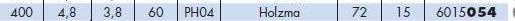 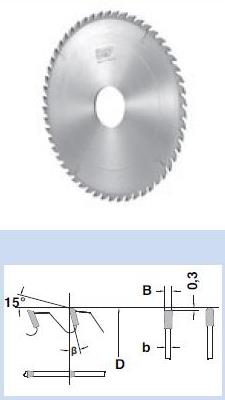 Код из 1САртикулНаименование/ Бренд/ПоставщикГабариты,Д*Ш*ВммМасса,грМатериалМесто установки/НазначениеF00336456015054Пила дисковая 400*4,8*60, PH04, Z=72, TFZ (BSP)400*4,8*60, PH04, Z=72, TFZ1500металлФорматно-раскроечные станки/ раскрой различных материаловF00336456015054400*4,8*60, PH04, Z=72, TFZ1500металлФорматно-раскроечные станки/ раскрой различных материаловF00336456015054BSP   (Италия)400*4,8*60, PH04, Z=72, TFZ1500металлФорматно-раскроечные станки/ раскрой различных материалов